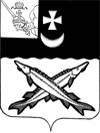 ПРЕДСТАВИТЕЛЬНОЕ СОБРАНИЕБЕЛОЗЕРСКОГО МУНИЦИПАЛЬНОГО РАЙОНАРЕШЕНИЕОт  26.09.2017№ 72О внесении изменений в решениеПредставительное Собрания районаот 26.11.2012  № 102 С целью приведения муниципальных правовых актов района в соответствии действующим законодательствомПредставительное Собрание районаРЕШИЛО:1.Внести в решение Представительного Собрания района от 26.11.2012 № 102 «Об утверждении Порядка частичной  компенсации расходов по подвозу детей в общеобразовательные учреждения Белозерского муниципального района, реализующих программу основного общего образования, в части приобретения бензина» следующие изменения:- преамбулу изложить в следующей редакции:  «На основании статьи 40 Федерального закона от 29.12.2012 № 273-ФЗ «Об образовании в Российской Федерации» и в соответствии с пунктом 2.5.  постановлением Главного государственного санитарного врача РФ от 29.12.2010 № 189 «Об утверждении СанПиН 2.4.2.2821-10 «Санитарно-эпидемиологические требования к условиям и организации обучения в общеобразовательных учреждениях»»;- пункт 2 изложить в следующей редакции:«2. Управлению образования Белозерского муниципального района (Разумовская А.А.) расходы на частичную компенсацию расходов по подвозу детей в общеобразовательные учреждения Белозерского муниципального района предусмотреть в муниципальной программе «Развитие образования Белозерского муниципального района»;- пункт 3 исключить;- пункты 4 и 5 считать пунктами 3 и 4 соответственно.2.Настоящее решение вступает в силу с момента опубликования в районной газете «Белозерье», подлежит размещению в информационно-телекоммуникационной сети «Интернет».      Глава района:                                                                    Е.В. Шашкин